Przypominam, że część pisemna egzaminów potwierdzajaca kwalifikacje w zawodzie odbędzie się według niżej podanego harmonogramu.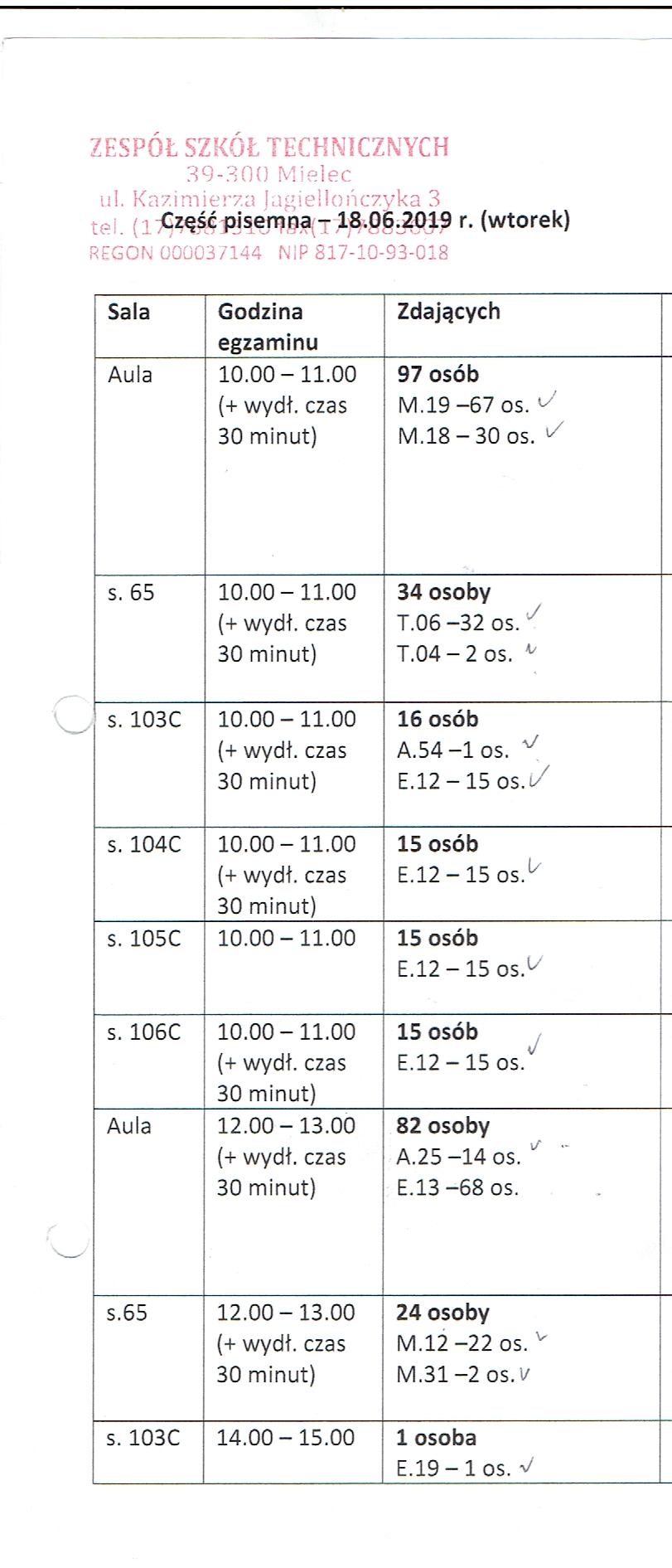 